Всероссийская олимпиада школьников по обществознанию.Муниципальный этап. Задания.  8 КЛАСС.Время выполнения — 90 минут Максимальный  балл  — 100Задание 1. «Да» или «нет»? Если вы согласны  с утверждением,  напишите «Да», еслине согласны — «Нет». Внесите свои ответы в таблицу.(По 2 балла за каждую верную позицию, максимальный балл — 12 баллов)Ограниченность  экономических	ресурсов	на  планете	порождает	необходимость решения человеком проблемы их рационального использования и распределения.Каждый гражданин России вправе сам определять свою национальность.Религию от других областей духовной культуры отличает опора на представления о добре и зле.Свобода совести — это право человека самостоятельно решать, каких убеждений придерживаться, какой религии следовать.1.5.Внимание прямых налогов не связано с учетом доходов или имущества.1.6. Гражданственность — синоним понятия «гражданство».Задание 2. Выберите все правильные ответы. Запишите их в таблицу. (Максимальный  балл — 10 баллов)Определите,  что из перечисленного характеризует  рыночную экономику.государственное ценообразование;многообразие форм собственности;конкуренция товаропроизводителей;господство натурального хозяйства;экономическая самостоятельность производителей;преобладание государственной собственности;производство продукции преимущественно для собственного потребления.Этo из указанных граждан имеет право участвовать в выборах в качествеизбирателя?П., семнадцатилетняя выпускница школыМ., находящийся под следствием по обвинению в кражеГ., заключенный, отбывающий срок в колонии строгого режимаВ., военнослужащий срочной службыК., офицер запасаД., восемнадцатилетний студент вуза.Выберите  из перечисленного характерные  черты искусства.скептицизмсубъективностьобразностьэмоциональностьобъективностьдоказательность2.1	2.2	2.3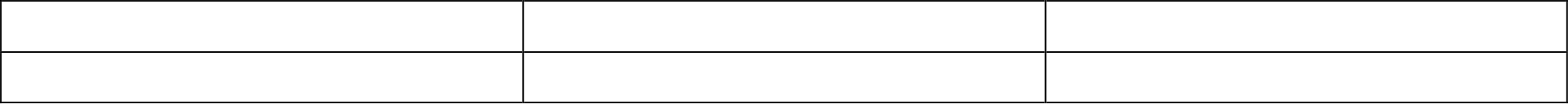 Задание 3. Классифицируйте в соответствии с международными  документами  о правах человека перечисленные ниже права и свободы, записав соответствующие им буквы в нужную колонку  таблицы, правильно  ее назвав(По 1 баллу за каждое верное соответствие. Максимальный  балл — 10 баллов)Задание 4. Кто или что является лишним в следующих рядах? Выпишите это слово и обоснуйте свой выбор.(По 1 баллу за верно указанный лишний элемент, по 2 балла за полное верное обоснование. Максимальный  балл - 9 баллов)Полиция, суд, церковь, таможня, прокуратура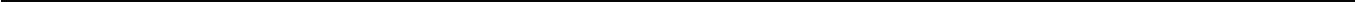 Восприятие, суждение, ощущение, представление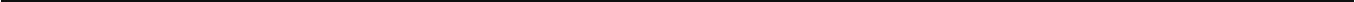 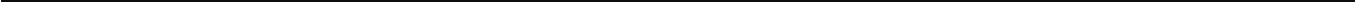 Семья, государство, нация, армия, церковь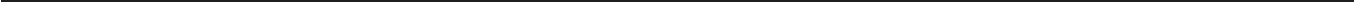 Задание  5. Школьник  получил  домашнее задание:Составить иллюстративный коллаж к схеме. Однако, не записал все фрагменты схемы и порядок иллюстраций к ним, данный учителем. Помогите школьнику заполнить схему, указав общее для всех изображений понятие и заполнив пропуски. Проставьте ниже в скобках порядковые номера иллюстраций, которые изображают явления, относящиеся к каждой группе.За объединяющее  понятие  в схеме — 1 балл..По одному баллу за остальные правильно заполненные ячейки и  каждую верносоотнесенную  иллюстрацию.(Максимум  — 15 баллов)позитивные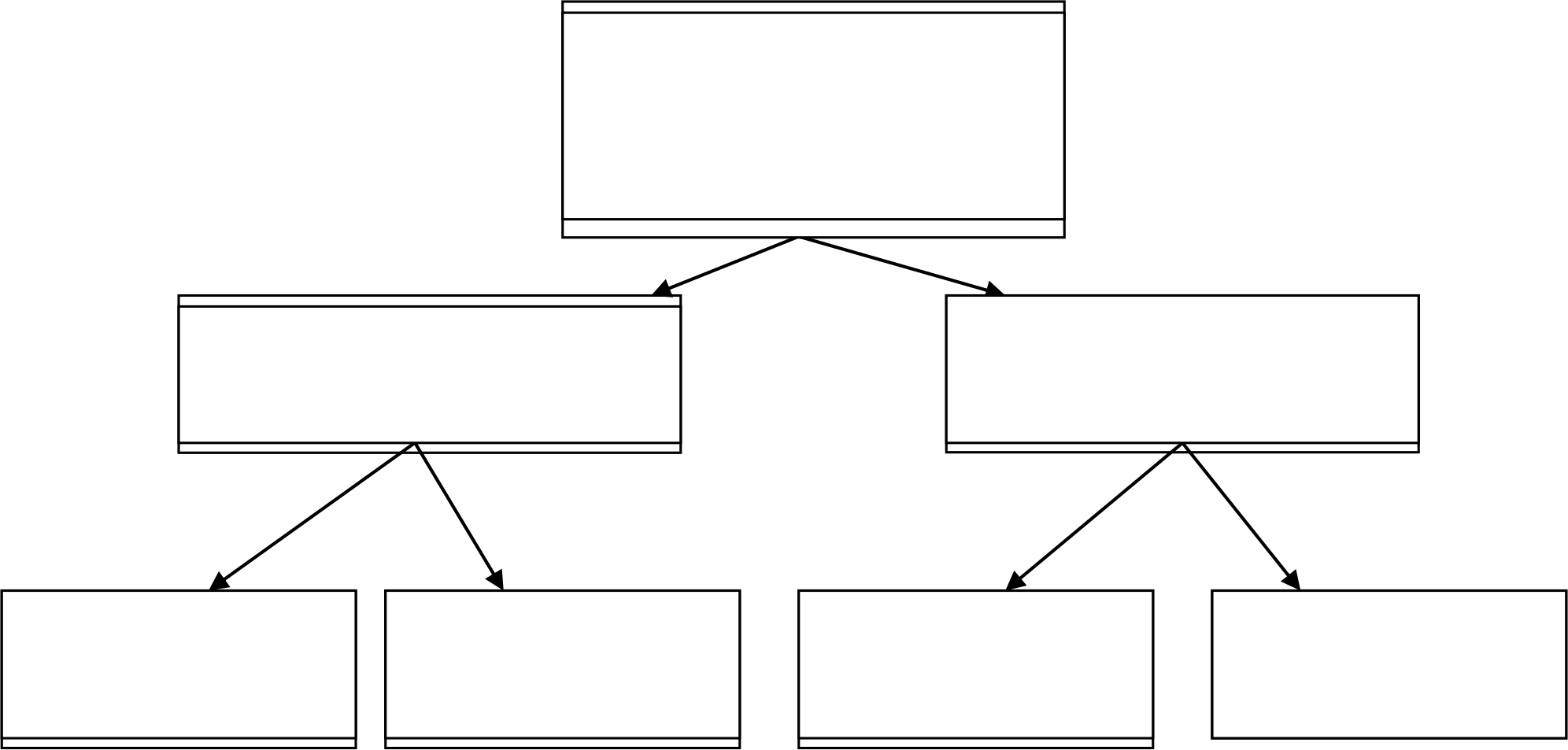 формальные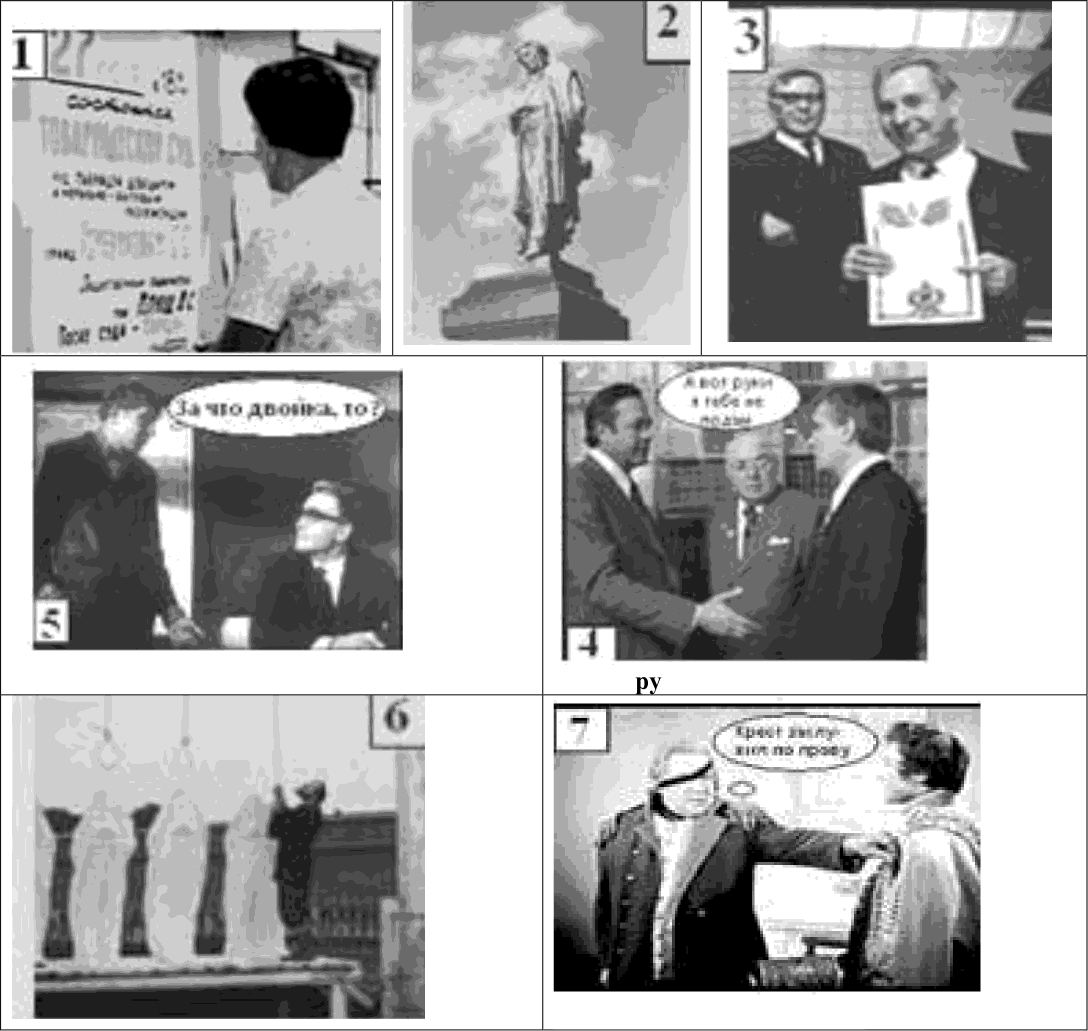 «За что двойка-то?»неформальные«А вот	ки  я тебе не подам!»«Крест  заслужил  по праву»«Капитану Трофимову присвоить звание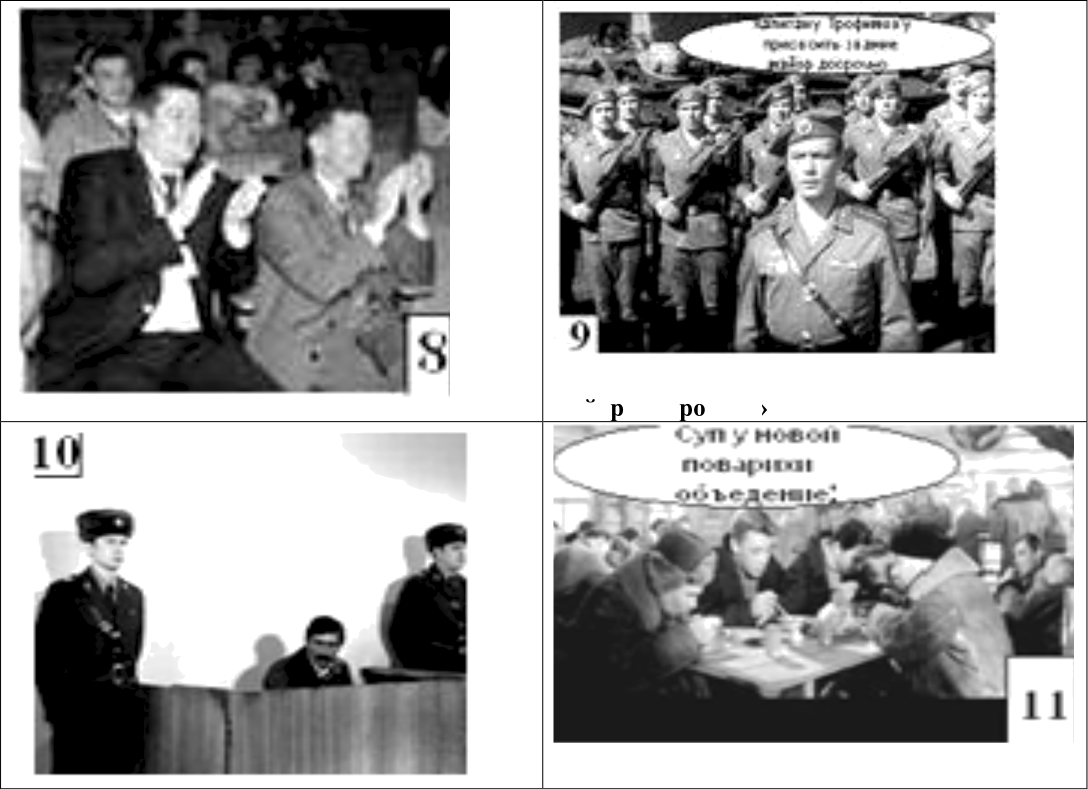 маио  а дос	чно!›«Суп у новой поварихи — объедение!»Задание 6. Вставьте вместо пропусков порядковые номера соответствующих слов из предложенного  списка. Слова даны в списке в единственное  числе, прилагательные  в форме мужского рода. Одни и те же слова могут быть пропущены в тексте неоднократно. Запишите буквенные обозначения вставляемых понятий (слов или словосочетаний) рядом  с соответствующими порядковыми  номерами  в таблице.Обратите внимание: в списке слов и сочетаний слов больше, чем пропусков в тексте (По 1 баллу за каждую верную позицию, максимальный  балл — 8  баллов)В зависимости от (1) различают: ползучую (умеренную) инфляцию (рост цен менее 10 OZo в год), галопирующую инфляцию (годовой рост цен от 10 до 50 Olo) и гиперинфляцию (цены растут астрономическими темпами, достигая нескольких тысяч процентов в год, или свыше  1000       в месяц).Умеренную инфляцию экономисты рассматривают как элемент (2) 	экономики, способный при определенных условиях стимулировать (3) 	модернизацию ее структуры. Рост (4) 	ускоряет платежный оборот, удешевляет кредиты, способствует (5) 	инвестиционной деятельности и росту производства.Вместе с тем всегда существует опасность выхода ползучей инфляции из-под(6) 	Галопирующая инфляция опасна для экономики, она требует срочных (7) 	. Подобная инфляция нередко наблюдается в развивающихся странах.Гиперинфляция парализует хозяйственный механизм, при ней происходит переход к(8) 	. Она может возникнуть в периоды, когда страна переживает коренную ломкуGOЦИiЗJIЬHO-ЭKOHOMИЧeGKOГO   GТ]ЗОЯ.Слова  и словосочетания: А). антиинфляционные мерыБ) активизацияВ) натуральный обменГ) развитие производства Д) денежная массаЕ) темпы ростаЖ) государственный контроль3) нормальное развитие Ответ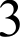 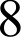 Задание 7. Решите  правовые задачи.(по 6 баллов  за задачу. Максимальный  балл  — 12 баллов)Шестилетний Федор купил в продовольственном магазине дорогую коробку конфет. Дома родители выразили мальчику свое неудовольствие: Федору следовало купить коробку конфет в другом магазине, по меньшей цене. В связи с этим родители решили вернуть конфеты в магазин, потребовав вернуть за них деньги, мотивируя это тем, что Федор несовершеннолетний и не имеет права совершать гражданско-правовыесделки. Какое разъяснение по данной ситуации даст юрист? Каким нормативно- правовым  актом  будет руководствоваться юрист?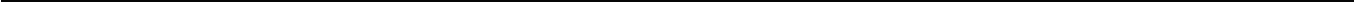 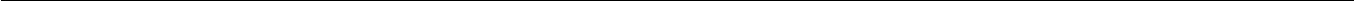 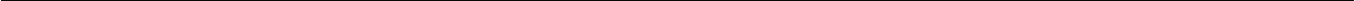 Пятнадцатилетняя Карина получила гонорар за сделанные для журнала фото-пейзажи и решила открыть счет в банке, но сотрудник банка отказал в открытии счета, объяснив Карине, что несовершеннолетние не вправе самостоятельно вносить вклады. Какое разъяснение по данной ситуации  даст  юрист?  Каким  нормативно-правовым  актом будет   руководствоваться  юрист?Ответ: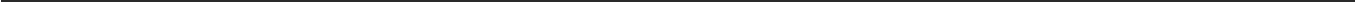 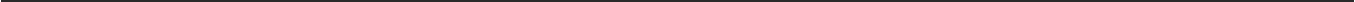 Задание 8. Решите кроссвордПо вертикали получится обществоведческое понятие. Дайте определение этого обществоведческого понятия.(По 2 балла за каждое верно названное слово, 2 балла за полное верное определение понятия. Максимальный  балл — 24 балла)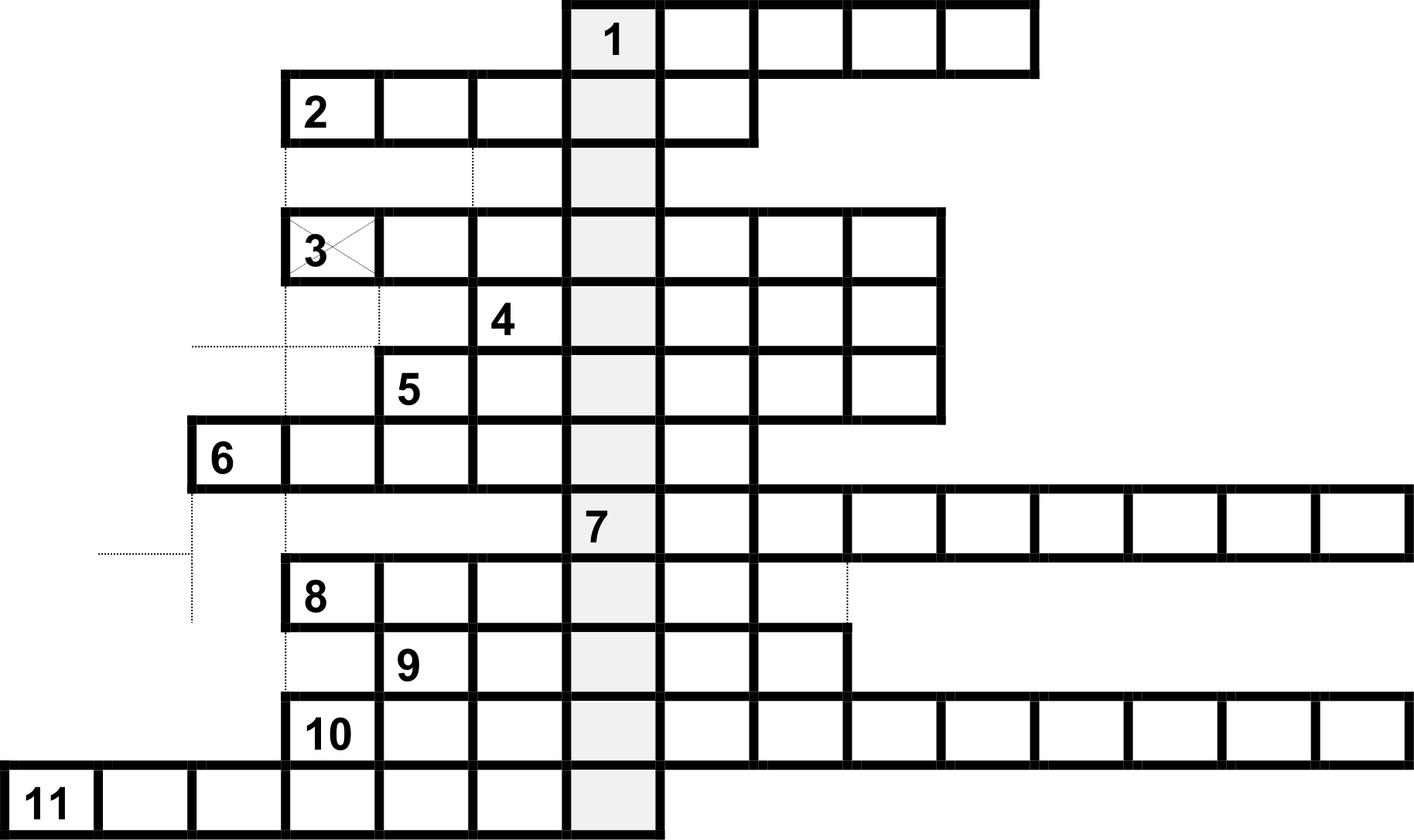 По горизонтали.1. Желание потребителя купить конкретный товар, подкрепленное способностью оплатить покупку.2.Обязательный платеж, взимаемый государством  с каждогопроизводителя товара и услуг, владельца того или иного имущества и иных получателей дохода.Отдельно взятый представитель рода человеческого.Сфера духовной деятельности человека, направленная на получение достоверных знаний о мире и человеке в нем.Экономическая деятельность, приносящая удовлетворение личных	потребностей населения и общества в целом.Предоставление денег или товаров в долг на определенный срок, как правило, с уплатой процентов и на условиях возвратности.Деятельность граждан, связанная с удовлетворением их личных и общественных потребностей, не противоречащая законодательству и приносящая им заработок, трудовойДОХОД.8.Продукт труда, произведенный  для продажи.Ценная бумага, свидетельствующая о вложении ее владельцем капитала в акционерное общество и подтверждающая его право на получение части прибыли этого общества.Процесс создания экономических благ для удовлетворения потребностей людей.Совокупность духовных представление, основных на вере в существование Бога или богов, сверхъестественных сил, а также соответствующее поведение и специфические действия.По вертикали:  Назовите  понятие и дайте ему определение.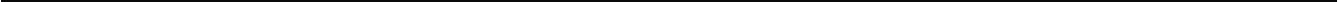 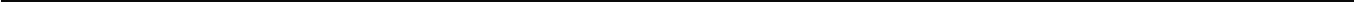 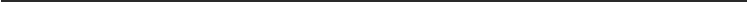 Заполняется жюри:Член жюри 	(Фамилия) Член жюри 	(Фамилия) Член жюри 	(Фамилия) Член жюри 	(Фамилия)1.1.1.2.1.3.1.4.1.5.1.6.1) свобода литературного, художественного  и научного творчества;6) образование;2) свобода мысли;7) право владеть имуществом;3) свобода передвижения;8) право на равную оплату за равный труд;4) право на свободу совести;9) право на организацию мирных собраний5)  право  принимать  участие  в управлениисвоей страной;10) право на охрану здоровья имедицинскую помощьгражданскиеправаполитические праваЭкономические праваСоциальные праваКультурные праваЗадание12345678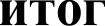 Оценка